Shalini Shalini.334636@2freemail.com 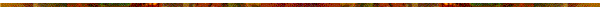 Customer Care ~ Back Office ~ Office Assistant ~ Client Servicing Over 4 Years of Impressive Experience in delivering optimum resultsCAREER OBJECTIVETo professionally attach to an organization and take innovative challenges, which give me ample scope to explore my skills in your esteemed organization and strive for excellence in the field of in Customer Care / Back Office / Office Assistance / Client Servicing.Key Strength AreasPositive Attitude • Enthusiastic • Good Communication SkillsPROFESSIONAL EXPERIENCE AND ACCOMPLISHMENTSInternational Company	Sep 2014 to  june 2015Dubai, UAEPart time TelemarketingHandling Outbound Sales CallIBM DAKSH BUSINESS PROCESS SERVICE PVT LTD.,Visakhapatnam, India 	Sep 2007 to Apr 2010IBM DAKSH in an integral part of the IBM Global Process Services, who provide solutions across various verticals such as Banking, Insurance, Travel, Telecom, Technology, Distribution, and Utilities with core expertise lies in Customer Relationship Management (CRM), Finance and Accounting (F&A), Technical Help Desk, and industry-specific Back Office and Analytics services.Customer Care ExecutiveInbound Calls Handling.Inbound Sales calls. SAI MARINE EXPORTS PVT LTD.,Visakhapatnam, India	Apr 2006 - Aug 2007An Export House of complementary business units that Exports Shrimps in International Market.Receptionist cum Account AssistantPreparation of Bank Reconciliation Statement.Preparation of Outstanding Statements.Preparation of Daily Reports of Management Requirements Invoices.Scrutiny Monthly voucher & bills.E-mail Handling.ACADEMIC AND PROFESSIONAL CREDENTIALSB.Com from V.B.M.D College, 2005Andhra University, Visakhapatnam, Andhra Pradesh, India.Secretarial Course, 2006 Anne Jyothi Institute of Secretarial Studies, Visakhapatnam, Andhra Pradesh, India.Diploma in Computer Application, 2000Care Institute, Visakhapatnam, Andhra Pradesh, India.Computer SkillsTally 7.2 & Ms-Office.PERSONAL DETAILSSex	FemaleStatus	MarriedNationality 	IndianLanguages known 	English, Hindi & Telugu.Visa Status	Husband VisaReferences: Available upon RequestDate : 	SignaturePlace : 	